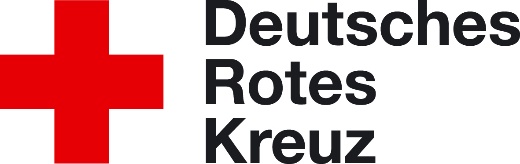 Sanitätsdienstliche AbsicherungVeranstaltung:	____________________Wann:		____________________Adresse:		____________________			____________________			____________________Rechnungsadresse:____________________________________________________________ Angefordert:	Was?				Preis?		Anzahl?KTW inkl. Besatzung	60€/h		____			RTW 				70€/h		____			Sanitäter 			10€/h		____			Zelt				25€/ Tag	____			OrgL 				15€/h 	____Verpflegung durch den Veranstalter? 	Ja/NeinDRK KV Güstrow e.V.					Veranstalter____________________					____________________Unterschrift und Stempel 							Unterschrift und Stempel